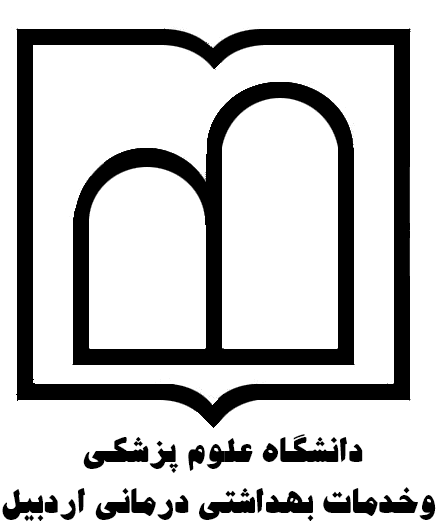 دانشگاه علوم پزشکی و خدمات بهداشتی درمانی اردبیل - دانشکده بهداشت - گروه مهندسی بهداشت حرفه‏ای و ایمنی کارفرم تحویل وسایل اندازه‏گیریاستاد راهنمای محترم جناب آقای / سرکار خانم ............................                                                                                  احتراما به استحضار می‏رساند اینجانب ............................ دانشجوی رشته ....................................... جهت اندازه‏گیری .................... از تاریخ ................... لغایت .................... به دستگاه ................................. نیاز دارم. خواهشمند است دستور فرمایید اقدامات لازم به عمل آید.                                                                                                                                                                                  هدف از اندازه‏گیری :  کارآموزی       طرح تحقیقاتی مصوب                                                                                 تاریخ و امضاء دانشجو                                          تاریخ و امضاء استاد راهنمامدیر گروه محترم مهندسی بهداشت حرفه‏ای و ایمنی کار                                                                                                                        با سلام. احتراما مراتب فوق مورد تایید است. خواهشمند است طبق ضوابط و مقررات اقدام فرمایید.تاریخ و امضاء رئیس دانشکدهکارشناس محترم آزمایشگاه جناب آقای / سرکار خانم .................................                                                                                                            با سلام. احتراما مراتب فوق مورد تایید است. خواهشمند است طبق ضوابط و مقررات اقدام فرمایید.تاریخ و امضاء مدیر گروهمسئول محترم امین اموال دانشکده                                                                                                                                با سلام. احتراما خواهشمند است نسبت به صدور برگ خروج جهت وسایل مذکور از دانشکده اقدام فرمایید.تاریخ و امضاء کارشناس آزمایشگاهمسئول محترم امین اموال دانشکده                                                                                                                               با سلام. احتراما به اطلاع می‏رساند دستگاه مذکور به طور صحیح و سالم عودت داده شد. خواهشمند است نسبت به تسویه حساب اقدام فرمایید.تاریخ و امضاء کارشناس آزمایشگاهتوجه :                                                                                                                                                                                             حداکثر مهلت استفاده از دستگاه 10 روز می‏باشد که در صورت نیاز به زمان بیشتر، با نظر استاد راهنما و مدیرگروه قابل تمدید است.                                                                                                                                                                                             